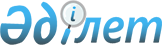 Бурабай аудандық мәслихатының 2016 жылғы 26 желтоқсандағы № 6С-10/1 "2017-2019 жылдарға арналған аудандық бюджет туралы" шешiмiне өзгерістер енгiзу туралыАқмола облысы Бурабай аудандық мәслихатының 2017 жылғы 26 сәуірдегі № 6С-14/1 шешімі. Ақмола облысының Әділет департаментінде 2017 жылғы 2 мамырда № 5916 болып тіркелді      РҚАО-ның ескертпесі.

      Құжаттың мәтінінде түпнұсқаның пунктуациясы мен орфографиясы сақталған.

      Қазақстан Республикасының 2008 жылғы 4 желтоқсандағы Бюджет Кодексінің 106 бабының 4 тармағына, Қазақстан Республикасының 2001 жылғы 23 қаңтардағы "Қазақстан Республикасындағы жергілікті мемлекеттік басқару және өзін-өзі басқару туралы" Заңының 6 бабының 1 тармағының 1) тармақшасына сәйкес, Бурабай аудандық мәслихаты ШЕШІМ ҚАБЫЛДАДЫ:

      1. Бурабай аудандық мәслихатының "2017-2019 жылдарға арналған аудандық бюджет туралы" 2016 жылғы 26 желтоқсандағы № 6С-10/1 (Нормативтік құқықтық актілерді мемлекеттік тіркеу тізілімінде № 5663 болып тіркелген, 2017 жылғы 12 қаңтарда аудандық "Бурабай" және "Луч" газеттерінде жарияланған) шешіміне келесi өзгерістер енгiзiлсiн: 

      1 тармақ жаңа редакцияда баяндалсын:

      "1. 2017-2019 жылдарға арналған аудандық бюджет осы шешімнің 1, 2 және 3 қосымшаларына сәйкес, соның ішінде 2017 жылға келесі көлемдерде бекітілсін:

      1) кірістер – 12901924,5 мың теңге, соның ішінде:

      салықтық түсімдер – 2835539,0 мың теңге;

      салықтық емес түсімдер – 14429,0 мың теңге;

      негізгі капиталды сатудан түсетін түсімдер – 115330,0 мың теңге;

      трансферттердің түсімдері – 9936626,5 мың теңге;

      2) шығындар – 12872872,4 мың теңге;

      3) таза бюджеттік кредиттеу – 40604,0 мың теңге, соның ішінде:

      бюджеттік кредиттер – 51053,0 мың теңге;

      бюджеттік кредиттерді өтеу – 10449,0 мың теңге;

      4) қаржы активтерімен операциялар бойынша сальдо – 61514,0 мың теңге, соның ішінде:

      қаржы активтерін сатып алу – 61514,0 мың теңге;

      5) бюджет тапшылығы (профициті) – - 73065,9 мың теңге;

      6) бюджеттің тапшылығын қаржыландыру (профицитін пайдалану) – 73065,9 мың теңге.";

      Бурабай аудандық мәслихатының аталған шешiмінің 1, 4, 6 қосымшалары осы шешiмнiң 1, 2, 3 қосымшаларына сәйкес жаңа редакцияда баяндалсын.

      2. Осы шешiм Ақмола облысының Әдiлет департаментiнде мемлекеттiк тiркелген күнінен бастап күшіне енедi және 2017 жылдың 1 қаңтарынан бастап қолданысқа енгізіледі.



      "КЕЛІСІЛДІ"



      26 сәуір 2017 жыл

 Бурабай ауданының 2017 жылға арналған бюджеті 2017 жылға арналған облыстық бюджетінен нысаналы трансферттер Аудандық маңызы бар қала, кент, ауылдық округтердің 2017 жылға арналған бюджеттік бағдарламалары      кестенің жалғасы:

      кестенің жалғасы:


					© 2012. Қазақстан Республикасы Әділет министрлігінің «Қазақстан Республикасының Заңнама және құқықтық ақпарат институты» ШЖҚ РМК
				
      Аудандық мәслихаттың
ХІV (кезектен тыс) сессиясының
төрайымы

Н.Базаева

      Аудандық мәслихаттың
хатшысы

Ө.Бейсенов

      Бурабай ауданының әкімі

Т.Ташмағамбетов
Бурабай аудандық
мәслихатының
2017 жылғы 26 сәуірдегі
№ 6С-14/1 шешіміне
1 қосымшаБурабай аудандық
мәслихатының
2016 жылғы 26 желтоқсандағы
№ 6С-10/1 шешіміне
1 қосымшаСанаты

Санаты

Санаты

Санаты

сома мың теңге

Сыныбы

Сыныбы

Сыныбы

сома мың теңге

Ішкі сыныбы

Ішкі сыныбы

сома мың теңге

Атауы

сома мың теңге

1

2

3

4

5

I. Кірістер

12901924,5

1

Салықтық түсімдер

2835539,0

1

01

Табыс салығы

317836,0

1

01

2

Жеке табыс салығы

317836,0

1

03

Әлеуметтік салық

1363825,0

1

03

1

Әлеуметтік салық

1363825,0

1

04

Меншiкке салынатын салықтар

930201,0

1

04

1

Мүлікке салынатын салықтар

662417,0

1

04

3

Жер салығы

72480,0

1

04

4

Көлік құралдарына салынатын салық

191418,0

1

04

5

Бірыңғай жер салығы

3886,0

1

05

Тауарларға, жұмыстарға және қызметтерге салынатын iшкi салықтар

203657,0

1

05

2

Акциздер

13008,0

1

05

3

Табиғи және басқа да ресурстарды пайдаланғаны үшiн түсетiн түсiмдер

106124,0

1

05

4

Кәсіпкерлік және кәсіби қызметті жүргізгені үшін алынатын алымдар

78651,0

1

05

5

Ойын бизнесіне салық

5109,0

1

07

Басқа да салықтар

765,0

1

07

1

Басқа да салықтар

765,0

1

08

Заңдық маңызы бар әрекеттерді жасағаны және (немесе) оған уәкілеттігі бар мемлекеттік органдар немесе лауазымды адамдар құжаттар бергені үшін алынатын міндетті төлемдер

20020,0

1

08

1

Мемлекеттік баж

20020,0

2

Салықтық емес түсімдер

14429,0

2

01

Мемлекеттік меншіктен түсетін кірістер

8202,0

2

01

4

Коммуналдық меншіктегі заңды тулғаларға қатысу үлесіне кірістер

464,0

2

01

5

Мемлекет меншігіндегі мүлікті жалға беруден түсетін кірістер

7725,0

2

01

7

Мемлекеттік бюджеттен берілген кредиттер бойынша сыйақылар

13,0

2

02

Мемлекеттік бюджеттен қаржыландырылатын мемлекеттік мекемелердің тауарларды (жұмыстарды, қызметтерді) өткізуінен түсетін түсімдер

53,0

2

02

1

Мемлекеттік бюджеттен қаржыландырылатын мемлекеттік мекемелердің тауарларды (жұмыстарды, қызметтерді) өткізуінен түсетін түсімдер

53,0

2

04

Мемлекеттік бюджеттен қаржыландырылатын, сондай-ақ Қазақстан Республикасы Ұлттық Банкінің бюджетінен (шығыстар сметасынан) ұсталатын және қаржыландырылатын мемлекеттік мекемелер салатын айыппұлдар, өсімпұлдар, санкциялар, өндіріп алулар

3495,0

2

04

1

Мұнай секторы ұйымдарынан түсетін түсімдерді қоспағанда, мемлекеттік бюджеттен қаржыландырылатын, сондай-ақ Қазақстан Республикасы Ұлттық Банкінің бюджетінен (шығыстар сметасынан) ұсталатын және қаржыландырылатын мемлекеттік мекемелер салатын айыппұлдар, өсімпұлдар, санкциялар, өндіріп алулар

3495,0

2

06

Басқа да салықтық емес түсiмдер

2679,0

2

06

1

Басқа да салықтық емес түсiмдер

2679,0

3

Негізгі капиталды сатудан түсетін түсiмдер

115330,0

3

01

Мемлекеттік мекемелерге бекітілген мемлекеттік мүлікті сату

11528,0

3

01

1

Мемлекеттік мекемелерге бекітілген мемлекеттік мүлікті сату

11528,0

3

03

Жерді және материалдық емес активтерді сату

103802,0

3

03

1

Жерді сату

100802,0

3

03

2

Материалдық емес активтерді сату

3000,0

4

Трансферттердің түсімдері

9936626,5

4

02

Мемлекеттiк басқарудың жоғары тұрған органдарынан түсетiн трансферттер

9936626,5

4

02

2

Облыстық бюджеттен түсетiн трансферттер

9936626,5

Функционалдық топ

Функционалдық топ

Функционалдық топ

Функционалдық топ

сома мың теңге

Бюджеттік бағдарламалар әкімшісі

Бюджеттік бағдарламалар әкімшісі

Бюджеттік бағдарламалар әкімшісі

сома мың теңге

Бағдарлама

Бағдарлама

сома мың теңге

Атауы

сома мың теңге

1

2

3

4

5

II. Шығындар

12872872,4

01

Жалпы сипаттағы мемлекеттік қызметтер

352955,1

112

Аудан (облыстық маңызы бар қала) мәслихатының аппараты

15480,2

001

Аудан (облыстық маңызы бар қала) мәслихатының қызметін қамтамасыз ету жөніндегі қызметтер

15480,2

122

Аудан (облыстық маңызы бар қала) әкімінің аппараты

127809,7

001

Аудан (облыстық маңызы бар қала) әкімінің қызметін қамтамасыз ету жөніндегі қызметтер

98809,7

003

Мемлекеттік органның күрделі шығыстары

29000,0

123

Қаладағы аудан, аудандық маңызы бар қала, кент, ауыл, ауылдық округ әкімінің аппараты

163729,0

001

Қаладағы аудан, аудандық маңызы бар қаланың, кент, ауыл, ауылдық округ әкімінің қызметін қамтамасыз ету жөніндегі қызметтер

162954,0

022

Мемлекеттік органның күрделі шығыстары

775,0

458

Ауданның (облыстық маңызы бар қаланың) тұрғын үй-коммуналдық шаруашылығы, жолаушылар көлігі және автомобиль жолдары бөлімі

15395,0

001

Жергілікті деңгейде тұрғын үй-коммуналдық шаруашылығы, жолаушылар көлігі және автомобиль жолдары саласындағы мемлекеттік саясатты іске асыру жөніндегі қызметтер

15395,0

459

Ауданның (облыстық маңызы бар қаланың) экономика және қаржы бөлімі

30541,2

001

Ауданның (облыстық маңызы бар қаланың) экономикалық саясатын қалыптастыру мен дамыту, мемлекеттік жоспарлау, бюджеттік атқару және коммуналдық меншігін басқару саласындағы мемлекеттік саясатты іске асыру жөніндегі қызметтер

29701,2

010

Жекешелендіру, коммуналдық меншікті басқару, жекешелендіруден кейінгі қызмет және осыған байланысты дауларды реттеу 

840,0

02

Қорғаныс

17151,0

122

Аудан (облыстық маңызы бар қала) әкімінің аппараты

17151,0

005

Жалпыға бірдей әскери міндетті атқару шеңберіндегі іс-шаралар

11637,0

006

Аудан (облыстық маңызы бар қала) ауқымындағы төтенше жағдайлардың алдын алу және оларды жою

5000,0

007

Аудандық (қалалық) ауқымдағы дала өрттерінің, сондай - ақ мемлекеттік өртке қарсы қызмет органдары құрылмаған елдi мекендерде өрттердің алдын алу және оларды сөндіру жөніндегі іс-шаралар

514,0

03

Қоғамдық тәртіп, қауіпсіздік, құқықтық, сот, қылмыстық-атқару қызметі

16271,8

458

Ауданның (облыстық маңызы бар қаланың) тұрғын үй-коммуналдық шаруашылығы, жолаушылар көлігі және автомобиль жолдары бөлімі

4000,0

021

Елдi мекендерде жол қозғалысы қауiпсiздiгін қамтамасыз ету

4000,0

499

Ауданның (облыстық маңызы бар қаланың) азаматтық хал актілерін тіркеу бөлімі 

12271,8

001

Жергілікті деңгейде азаматтық хал актілерін тіркеу саласындағы мемлекеттік саясатты іске асыру жөніндегі қызметтер

12271,8

04

Білім беру

6015382,6

464

Ауданның (облыстық маңызы бар қаланың) білім бөлімі

4721492,6

001

Жергілікті деңгейде білім беру саласындағы мемлекеттік саясатты іске асыру жөніндегі қызметтер

16021,1

003

Жалпы білім беру

3338054,6

004

Ауданның (облыстық маңызы бар қаланың) мемлекеттік білім беру мекемелерінде білім беру жүйесін ақпараттандыру

7327,0

005

Ауданның (облыстық маңызы бар қаланың) мемлекеттік білім беру мекемелер үшін оқулықтар мен оқу-әдiстемелiк кешендерді сатып алу және жеткізу

89180,9

006

Балаларға қосымша білім беру

118694,0

007

Аудандық (қалалық) ауқымдағы мектеп олимпиадаларын және мектептен тыс іс-шараларды өткiзу

4728,0

009

Мектепке дейінгі тәрбие мен оқыту ұйымдарының қызметін қамтамасыз ету

201411,0

015

Жетім баланы (жетім балаларды) және ата-аналарының қамқорынсыз қалған баланы (балаларды) күтіп-ұстауға қамқоршыларға (қорғаншыларға) ай сайынға ақшалай қаражат төлемі

44786,0

022

Жетім баланы (жетім балаларды) және ата-анасының қамқорлығынсыз қалған баланы (балаларды) асырап алғаны үшін Қазақстан азаматтарына біржолғы ақша қаражатын төлеуге арналған төлемдер

858,0

040

Мектепке дейінгі білім беру ұйымдарында мемлекеттік білім беру тапсырысын іске асыруға

492742,0

067

Ведомстволық бағыныстағы мемлекеттік мекемелерінің және ұйымдарының күрделі шығыстары

407690,0

467

Ауданның (облыстық маңызы бар қаланың) құрылыс бөлімі

1293890,0

024

Бастауыш, негізгі орта және жалпы орта білім беру объектілерін салу және реконструкциялау

1293890,0

06

Әлеуметтiк көмек және әлеуметтiк қамсыздандыру

331922,7

451

Ауданның (облыстық маңызы бар қаланың) жұмыспен қамту және әлеуметтік бағдарламалар бөлімі

327371,7

001

Жергілікті деңгейде халық үшін әлеуметтік бағдарламаларды жұмыспен қамтуды қамтамасыз етуді іске асыру саласындағы мемлекеттік саясатты іске асыру жөніндегі қызметтер

34840,0

002

Жұмыспен қамту бағдарламасы

67666,0

005

Мемлекеттік атаулы әлеуметтік көмек

2222,0

006

Тұрғын үйге көмек көрсету

2780,0

007

Жергілікті өкілетті органдардың шешімі бойынша мұқтаж азаматтардың жекелеген топтарына әлеуметтік көмек

25769,0

010

Үйден тәрбиеленіп оқытылатын мүгедек балаларды материалдық қамтамасыз ету

2178,0

011

Жәрдемақыларды және басқа да әлеуметтік төлемдерді есептеу, төлеу мен жеткізу бойынша қызметтерге ақы төлеу

380,0

014

Мұқтаж азаматтарға үйде әлеуметтiк көмек көрсету

83907,0

016

18 жасқа дейінгі балаларға мемлекеттік жәрдемақылар

5500,0

017

Мүгедектерді оңалту жеке бағдарламасына сәйкес, мұқтаж мүгедектерді міндетті гигиеналық құралдармен және ымдау тілі мамандарының қызмет көрсетуін, жеке көмекшілермен қамтамасыз ету 

24042,0

023

Жұмыспен қамту орталықтарының қызметін қамтамасыз ету

25176,7

025

"Өрлеу" жобасы бойынша келісілген қаржылай көмекті енгізу

12935,0

050

Қазақстан Республикасында мүгедектердің құқықтарын қамтамасыз ету және өмір сүру сапасын жақсарту жөніндегі 2012 - 2018 жылдарға арналған іс-шаралар жоспарын іске асыру

26796,0

054

Үкіметтік емес ұйымдарда мемлекеттік әлеуметтік тапсырысты орналастыру

13180,0

464

Ауданның (облыстық маңызы бар қаланың) білім бөлімі

4551,0

030

Патронат тәрбиешілерге берілген баланы (балаларды) асырап бағу 

4551,0

07

Тұрғын-үй коммуналдық шаруашылық

4300203,9

123

Қаладағы аудан, аудандық маңызы бар қала, кент, ауыл, ауылдық округ әкімінің аппараты

1700,0

008

Елді мекендердегі көшелерді жарықтандыру

1700,0

458

Ауданның (облыстық маңызы бар қаланың) тұрғын үй-коммуналдық шаруашылығы, жолаушылар көлігі және автомобиль жолдары бөлімі

1577732,9

003

Мемлекеттік тұрғын үй қорының сақталуын ұйымдастыру

2260,0

011

Шағын қалаларды жылумен жабдықтауды үздіксіз қамтамасыз ету

893209,5

012

Сумен жабдықтау және су бұру жүйесінің жұмыс істеуі

542162,0

026

Ауданның (облыстық маңызы бар қаланың) коммуналдық меншігіндегі жылу жүйелерін қолдануды ұйымдастыру

132274,4

028

Коммуналдық шаруашылығын дамыту

7092,0

031

Кондоминиум объектісіне техникалық паспорттар дайындау

735,0

467

Ауданның (облыстық маңызы бар қаланың) құрылыс бөлімі

2711503,0

003

Коммуналдық тұрғын үй қорының тұрғын үйін жобалау және (немесе) салу, реконструкциялау

6388,0

004

Инженерлік-коммуникациялық инфрақұрылымды жобалау, дамыту және (немесе) жайластыру

200822,0

005

Коммуналдық шаруашылығын дамыту

6388,0

006

Сумен жабдықтау және су бұру жүйесін дамыту

2452714,0

058

Елді мекендердегі сумен жабдықтау және су бұру жүйелерін дамыту

45191,0

479

Ауданның (облыстық маңызы бар қаланың) тұрғын үй инспекциясы бөлімі

9268,0

001

Жергілікті деңгейде тұрғын үй қоры саласындағы мемлекеттік саясатты іске асыру жөніндегі қызметтер

9268,0

08

Мәдениет, спорт, туризм және ақпараттық кеңістiк

666857,4

455

Ауданның (облыстық маңызы бар қаланың) мәдениет және тілдерді дамыту бөлімі

152162,4

001

Жергілікті деңгейде тілдерді және мәдениетті дамыту саласындағы мемлекеттік саясатты іске асыру жөніндегі қызметтер

7978,0

003

Мәдени-демалыс жұмысын қолдау

72406,0

006

Аудандық (қалалық) кiтапханалардың жұмыс iстеуi

59481,4

007

Мемлекеттік тілді және Қазақстан халықының басқа да тілдерін дамыту

12297,0

456

Ауданның (облыстық маңызы бар қаланың) ішкі саясат бөлімі

25607,5

001

Жергілікті деңгейде ақпарат, мемлекеттілікті нығайту және азаматтардың әлеуметтік сенімділігін қалыптастыру саласында мемлекеттік саясатты іске асыру жөніндегі қызметтер

8529,0

002

Мемлекеттік ақпараттық саясат жүргізу жөніндегі қызметтер

10518,5

003

Жастар саясаты саласындағы іс-шараларды iске асыру

6560,0

465

Ауданның (облыстық маңызы бар қаланың) дене шынықтыру және спорт бөлімі

16383,0

001

Жергілікті деңгейде дене шынықтыру және спорт саласындағы мемлекеттік саясатты іске асыру жөніндегі қызметтер

7555,0

006

Аудандық (облыстық маңызы бар қалалық) деңгейде спорттық жарыстар өткiзу

8828,0

480

Ауданның (облыстық маңызы бар қаланың) туризм бөлімі

5101,5

001

Жергілікті деңгейде туризм саласында мемлекеттік саясатты іске асыру жөніндегі қызметтер

5101,5

467

Ауданның (облыстық маңызы бар қаланың) құрылыс бөлімі

467603,0

011

Мәдениет объектілерін дамыту

467603,0

10

Ауыл, су, орман, балық шаруашылығы, ерекше қорғалатын табиғи аумақтар, қоршаған ортаны және жануарлар дүниесін қорғау, жер қатынастары

108265,2

459

Ауданның (облыстық маңызы бар қаланың) экономика және қаржы бөлімі

5990,0

099

Мамандардың әлеуметтік көмек көрсетуі жөніндегі шараларды іске асыру

5990,0

462

Ауданның (облыстық маңызы бар қаланың) ауыл шаруашылығы бөлімі

15316,0

001

Жергілікті деңгейде ауыл шаруашылығы саласындағы мемлекеттік саясатты іске асыру жөніндегі қызметтер

15316,0

463

Ауданның (облыстық маңызы бар қаланың) жер қатынастары бөлімі

17159,0

001

Аудан (облыстық маңызы бар қала) аумағында жер қатынастарын реттеу саласындағы мемлекеттік саясатты іске асыру жөніндегі қызметтер

13959,0

003

Елдi мекендердi жер-шаруашылық орналастыру

3200,0

473

Ауданның (облыстық маңызы бар қаланың) ветеринария бөлімі

69800,2

001

Жергілікті деңгейде ветеринария саласындағы мемлекеттік саясатты іске асыру жөніндегі қызметтер

14511,0

007

Қаңғыбас иттер мен мысықтарды аулауды және жоюды ұйымдастыру

2675,0

008

Алып қойылатын және жойылатын ауру жануарлардың, жануарлардан алынатын өнімдер мен шикізаттың құнын иелеріне өтеу

1400,0

010

Ауыл шаруашылығы жануарларын сәйкестендіру жөніндегі іс-шараларды өткізу

270,2

011

Эпизоотияға қарсы іс-шаралар жүргізу

50944,0

11

Өнеркәсіп, сәулет, қала құрылысы және құрылыс қызметі

21330,0

467

Ауданның (облыстық маңызы бар қаланың) құрылыс бөлімі

9309,0

001

Жергілікті деңгейде құрылыс саласындағы мемлекеттік саясатты іске асыру жөніндегі қызметтер

9309,0

468

Ауданның (облыстық маңызы бар қаланың) сәулет және қала құрылысы бөлімі

12021,0

001

Жергілікті деңгейде сәулет және қала құрылысы саласындағы мемлекеттік саясатты іске асыру жөніндегі қызметтер

12021,0

12

Көлік және коммуникация

851670,5

458

Ауданның (облыстық маңызы бар қаланың) тұрғын үй-коммуналдық шаруашылығы, жолаушылар көлігі және автомобиль жолдары бөлімі

851670,5

022

Көлік инфрақұрылымын дамыту

618000,0

023

Автомобиль жолдарының жұмыс істеуін қамтамасыз ету

120464,0

045

Аудандық маңызы бар автомобиль жолдарын және елді-мекендердің көшелерін күрделі және орташа жөндеу

113206,5

13

Басқалар

93336,0

123

Қаладағы аудан, аудандық маңызы бар қала, кент, ауыл, ауылдық округ әкімінің аппараты

11433,0

040

Өңірлерді дамытудың 2020 жылға дейінгі бағдарламасы шеңберінде өңірлерді экономикалық дамытуға жәрдемдесу бойынша шараларды іске асыру

11433,0

458

040

Ауданның (облыстық маңызы бар қаланың) тұрғын үй-коммуналдық шаруашылығы, жолаушылар көлігі және автомобиль жолдары бөлімі

15328,0

040

Өңірлерді дамытудың 2020 жылға дейінгі бағдарламасы шеңберінде өңірлерді экономикалық дамытуға жәрдемдесу бойынша шараларды іске асыру

15328,0

459

Ауданның (облыстық маңызы бар қаланың) экономика және қаржы бөлімі

59000,0

012

Ауданның (облыстық маңызы бар қаланың) жергілікті атқарушы органының резерві 

59000,0

469

Ауданның (облыстық маңызы бар қаланың) кәсіпкерлік бөлімі

7575,0

001

Жергілікті деңгейде кәсіпкерлікті дамыту саласындағы мемлекеттік саясатты іске асыру жөніндегі қызметтер

7575,0

14

Борышқа қызмет көрсету

750,1

459

Ауданның (облыстық маңызы бар қаланың) экономика және қаржы бөлімі

750,1

021

Жергілікті атқарушы органдардың облыстық бюджеттен қарыздар бойынша сыйақылар мен өзге де төлемдерді төлеу бойынша борышына қызмет көрсету

750,1

15

Трансферттер

96776,1

Трансферттер

96776,1

459

Ауданның (облыстық маңызы бар қаланың) экономика және қаржы бөлімі

96776,1

006

Пайдаланылмаған (толық пайдаланылмаған) нысаналы трансферттерді қайтару

16922,1

051

Жергілікті өзін-өзі басқару органдарына берілетін трансферттер

79854,0

III. Таза бюджеттiк кредиттеу

40604,0

Бюджеттiк кредиттер

51053,0

10

Ауыл, су, орман, балық шаруашылығы, ерекше қорғалатын табиғи аумақтар, қоршаған ортаны және жануарлар дүниесін қорғау, жер қатынастары

51053,0

459

Ауданның (облыстық маңызы бар қаланың) экономика және қаржы бөлімі

51053,0

018

Мамандарды әлеуметтік қолдау шараларын іске асыру үшін бюджеттік кредиттер

51053,0

5

Бюджеттік кредиттерді өтеу

10449,0

1

Бюджеттік кредиттерді өтеу

10449,0

1

Мемлекеттік бюджеттен берілген бюджеттік кредиттерді өтеу

10449,0

06

Мамандандырылған ұйымдарға жергілікті бюджеттен берілген бюджеттік кредиттерді өтеу

10449,0

IV. Қаржы активтерiмен операциялар бойынша сальдо 

61514,0

Қаржы активтерін сатып алу

61514,0

13

Басқалар

61514,0

458

Ауданның (облыстық маңызы бар қаланың) тұрғын үй-коммуналдық шаруашылығы, жолаушылар көлігі және автомобиль жолдары бөлімі

61514,0

065

Заңды тұлғалардың жарғылық капиталын қалыптастыру немесе ұлғайту

61514,0

V. Бюджет тапшылығы (профициті)

-73065,9

VI. Бюджеттің тапшылығын қаржыландыру (профицитін пайдалану)

73065,9

Бурабай аудандық
мәслихатының
2017 жылғы 26 сәуірдегі
№ 6С-14/1 шешіміне
2 қосымшаБурабай аудандық
мәслихатының
2016 жылғы 26 желтоқсандағы
№ 6С-10/1 шешіміне
4 қосымшаАтауы

сома мың теңге

1

2

Барлығы

6842259,5

Ағымдағы нысаналы трансферттер

1645812,5

соның iшiнде:

Ауданның (облыстық маңызы бар қаланың) білім бөлімі

407352,7

Тілдік курстар бойынша тағылымдамадан өткен мұғалімдерге ақы төлеуге 

2789,0

Оқу кезеңінде негізгі қызметкерді алмастырғаны үшін мұғалімдерге ақы төлеуге 

3393,0

Щучинск қаласының № 8 мектеп-гимназиясының ғимаратына күрделі жөндеу жүргізуге

386362,0

Жергілікті ұлт өкілдеріне жатпайтын мектеп оқушылары үшін мемлекеттік тілден іс-шаралар өткізуге

1609,0

Қарашілік ОМ төбесін ағымдағы жөндеуге

4295,8

Мектептер үшін оқулықтарды сатып алуға және жеткізуге

8903,9

Ауданның (облыстық маңызы бар қаланың) жұмыспен қамту және әлеуметтік бағдарламалар бөлімі

104054,7

Еңбек нарығын дамытуға, соның ішінде:

19796,0

жалақыны ішінара субсидиялауға

6182,0

жастар практикасына

13614,0

Өрлеу жобасы бойынша келісілген қаржылай көмекті енгізуге

11943,0

Мүгедектердің құқықтарын қамтамасыз ету және өмір сүру сапасын жақсарту жөніндегі іс-шаралар жоспарларын іске асыру, соның ішінде:

26796,0

"Инватакси" қызметін дамытуға мемлекеттік әлеуметтік тапсырысты орналастыруға

3778,0

Мүгедектерді міндетті гигиеналық құралдарымен қамтамасыз ету нормаларын арттыруға

15467,0

Техникалық көмекші (компенсаторлық) құралдар тізбесін кеңейтуге

4469,0

Мүгедекті оңалту жеке бағдарламасына сәйкес ыммен тіл мамандарымен, жеке көмекшілерімен қызметтерді ұйымдастыру нормаларын арттыруға

3082,0

Үкіметтік емес ұйымдарға мемлекеттік әлеуметтік тапсырысты орналастыруға

10098,0

Қысқа мерзімдік кәсіби оқытуды іске асыруға

23600,0

Қоныс аударушылар мен оралмандарға тұрғын-үй жалдау (жалға алу) бойынша шығындарды өтеу бойынша субсидияларға

7169,0

Халықты жұмыспен қамту орталықтарының электрондық кезекпен қамтамасыз етуге

4652,7

Ауданның (облыстық маңызы бар қаланың) ветеринария бөлімі

52344,0

Эпизоотияға қарсы іс-шараларды өткізу үшін

50944,0

Бруцелезбен ауыратын санитариялық союға жіберілетін ауыл шаруашылығы малдарының (ірі қара және ұсақ малдың) құнын өтеуге

1400,0

Ауданның (облыстық маңызы бар қаланың) тұрғын үй-коммуналдық шаруашылығы, жолаушылар көлігі және автомобиль жолдары бөлімі

1082061,1

"Щучинск-Николаевка" автомобиль жолын орташа жөндеу

100000,0

Ағымдағы жөндеуге

50000,0

Жылумен қамтамасыз ететін кәсіпорындарға жылу беру маусымын аяқтау үшін

138000,0

Жылумен жабдықтайтын кәсіпорындарға жылу беру маусымына дайындалу үшін

780854,6

Щучинск қаласындағы Пролетарский көшесін ПК10+00 бастап Коммунистическая, Трудовая көшелерінен Астана-Көкшетау трассасына дейін күрделі жөндеу

13206,5

Дамытуға арналған насаналы трансферттер

5145394,0

соның ішінде:

Ауданның (облыстық маңызы бар қаланың) құрылыс бөлімі

4458788,0

Щучинск қаласында 135 орындық интернаты бар 800 оқушыға арналған бейінді мектеп құрылысы 

1236006,0

"Щучинск қаласының № 4 орта мектебі" мемлекеттік мекемесінің шатырын қайта құру

57884,0

Санаторий Щучинский кентінде екі 5 қабатты және үш 4 қабатты тұрғын үйлерге жылу желілерін және блокты-модульдік бу қазандығына инженерлік желілерін аббатандыру және салу

173633,0

Первомай ауылында сумен жабдықтау желілерін қайта құру

45191,0

Бурабай кентінде кәріздік сорғы станциясы коллектор мен су бұру жүйелері (3 кезек)

917339,0

Бурабай ауданы Қатаркөл ауылының су бұру нысандары мен желілерінің құрылысы

587228,0

Бурабай ауданы Қатаркөл кәріздік коллекторның құрылысы

100000,0

Щучинск қаласының ішкі тоқсандық су құбырлары желісін қайта құру және салу (4 кезек) 

109985,0

Щучинск қаласының су бұру желілері мен нысандарын қайта құру

135000,0

Бурабай кентінің нөсерлік кәрізінің құрылысы

353778,0

Щучинск қаласындағы жеке тұрғын үй құрылысы объектілеріне су желілері, электр желілері және су бұру желілері құрылысына мемлекеттік сараптама өткізумен жобалау-сметалық құжаттамаларын әзірлеу

21560,0

Бурабай ауданы Зеленый Бор ауылында жеке тұрғын үй құрылысы объектілеріне су желілері, электр желілері және су бұру желілері құрылысына мемлекеттік сараптама өткізумен жобалау-сметалық құжаттамаларын әзірлеу

5629,0

Бурабай ауданының Бурабай кентінде тазартқыш ғимараттардың құрылысына

247952,0

Щучинск қаласының Мәдениет үйін қайта құру

467603,0

Ауданның (облыстық маңызы бар қаланың) тұрғын үй-коммуналдық шаруашылығы, жолаушылар көлігі және автомобиль жолдары бөлімі

686606,0

"Бурабай кентінің жол торабының дамытылуын қайта құру және салу" (2 кезек) жұмыс жобасын түзету

18000,0

Бурабай кентінің жол торабының дамытылуын қайта құру және салу

600000,0

"Санаторий Щучинский" кентінде қазандық құрылысы

7092,0

Жарғылық капиталды ұлғайту 

61514,0

Бюджеттік кредиттер

51053,0

соның ішінде:

Ауданның (облыстық маңызы бар қаланың) экономика және қаржы бөлімі

51053,0

Мамандарды әлуметтік қолдау шараларын іске асыру үшін

51053,0

Бурабай аудандық
мәслихатының
2017 жылғы 26 сәурдегі
№ 6С-14/1 шешіміне
3 қосымшаБурабай аудандық
мәслихатының
2016 жылғы 26 желтоқсандағы
№ 6С-10/1 шешіміне
6 қосымшаФункционалдық топ

Функционалдық топ

Функционалдық топ

Функционалдық топ

барлығы сома мың теңге

Бюджеттік бағдарламалар әкімшісі

Бюджеттік бағдарламалар әкімшісі

Бюджеттік бағдарламалар әкімшісі

барлығы сома мың теңге

Бағдарлама

Бағдарлама

барлығы сома мың теңге

1

2

3

4

5

01

Жалпы сипаттағы мемлекеттік қызметтер

163729,0

123

Қаладағы аудан, аудандық маңызы бар қала, кент, ауыл, ауылдық округ әкімінің аппараты

163729,0

001

Қаладағы аудан, аудандық маңызы бар қаланың, кент, ауыл, ауылдық округ әкімінің қызметін қамтамасыз ету жөніндегі қызметтер

162954,0

022

Мемлекеттік органның күрделі шығыстары

775,0

07

Тұрғын-үй коммуналдық шаруашылық

1700,0

123

Қаладағы аудан, аудандық маңызы бар қала, кент, ауыл, ауылдық округ әкімінің аппараты

1700,0

008

Елді мекендердегі көшелерді жарықтандыру

1700,0

13

Басқалар

11433,0

123

Қаладағы аудан, аудандық маңызы бар қала, кент, ауыл, ауылдық округ әкімінің аппараты

11433,0

040

Өңірлерді дамытудың 2020 жылға дейінгі бағдарламасы шеңберінде өңірлерді экономикалық дамытуға жәрдемдесу бойынша шараларды іске асыру

11433,0

БАРЛЫҒЫ

176862,0

Щучинск қаласы әкімінің аппараты

Бурабай кенті әкімінің аппараты

Абылайхан ауылдық округі

Веденов ауылдық округі

Зеленобор ауылдық округі

Златополье ауылдық округі

6

7

8

9

10

11

28153,0

17747,0

10830,0

11537,0

13650,0

11857,0

28153,0

17747,0

10830,0

11537,0

13650,0

11857,0

27749,0

17747,0

10698,0

11537,0

13650,0

11857,0

404,0

0

132,0

0

0

0

1700,0

0

0

0

0

0

1700,0

0

0

0

0

0

1700,0

0

0

0

0

0

0

11433,0

0

0

0

0

0

11433,0

0

0

0

0

0

11433,0

0

0

0

0

29853,0

29180,0

10830,0

11537,0

13650,0

11857,0

соның ішінде

соның ішінде

соның ішінде

соның ішінде

соның ішінде

соның ішінде

Қатаркөл ауылдық округі

Кенесары ауылдық округі

Атамекен ауылдық округі

Наурызбай батыр ауылы әкімінің аппараты

Ұрымқай ауылдық округі

Успеноюрьев ауылдық округі

12

13

14

15

16

17

15016,0

10706,0

11036,0

9398,0

11007,0

12792,0

15016,0

10706,0

11036,0

9398,0

11007,0

12792,0

14777,0

10706,0

11036,0

9398,0

11007,0

12792,0

239,0

0

0

0

0

0

0

0

0

0

0

0

0

0

0

0

0

0

0

0

0

0

0

0

0

0

0

0

0

0

0

0

0

0

0

0

0

0

0

0

0

0

15016,0

10706,0

11036,0

9398,0

11007,0

12792,0

